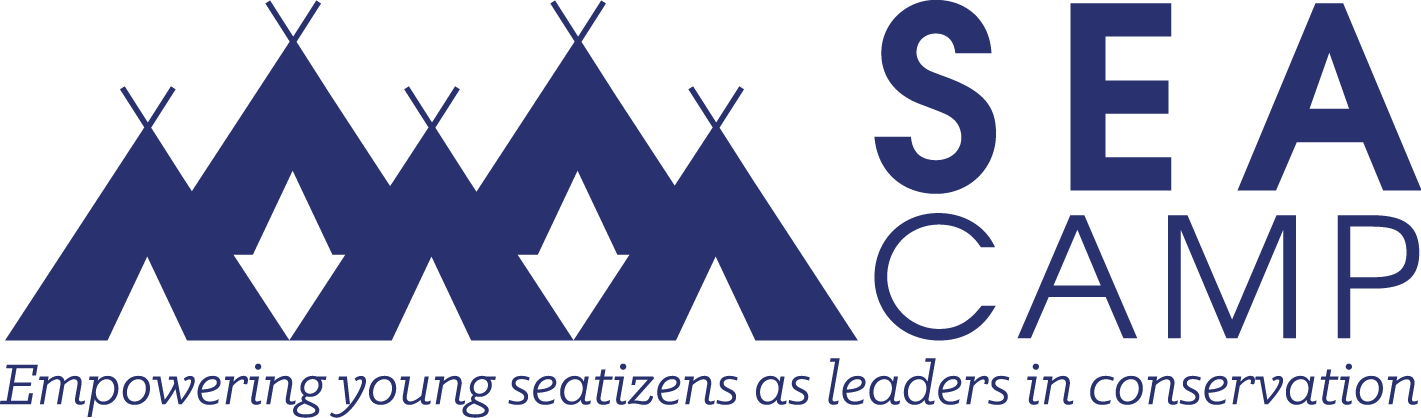 This is for Filipino citizens working, living, or studying in Mindanao or Mindoro only. Any false or incorrect information provided can be grounds for disqualification.This document is part of your application to the 2019 YSEALI SEA Camp. To complete the application process, please submit at least one clear photo of yourself (see samples here), a scanned copy or photo of an ID with your birthdate, proof of residency, and the screenshot of the YSEALI registration via the online form. If you have unstable internet, you may email it to seacamp2019@gmail.com with the subject "Last name SEA Camp," e.g., Dela Cruz SEA Camp.By signing below, you attest that all the information provided is true and that you are available during the YSEALI Mindanao SEA Camp in Cebu from April 23-30, 2019.____________________							________________Signature over Printed Name							Date completedABOUT YOUABOUT YOULast NameMiddle NameGiven NamesNicknameStreet AddressCity/MunicipalityProvinceSexMobile NumberArea Code and LandlineEmail AddressBirthdate (MM/DD/YYYY)Facebook Name (User Name ex. facebook.com/username)Twitter Username (Leave blank if not applicable)Blog (Leave blank if not applicable)Emergency Contact InformationEmergency Contact InformationNameContact Number and Email AddressRelationshipHow did you find out about the SEA Camp? Please put x beside the corresponding answer.How did you find out about the SEA Camp? Please put x beside the corresponding answer.FacebookTwitterInstagramSchoolSEA Camp Alumni. Please tell us who.Other (please indicate)Have you applied for the SEA Camp before? Y/NIf you answered yes, please tell us which one (2015 SEA Camp, 2016 Mindanao SEA Camp, 2016 YSEALI SEA Camp, 2017 YSEALI SEA Camp, 2018 YSEALI SEA Camp).YOUR ROUTEIf you are chosen to be part of the YSEALI SEA Camp, where will you be coming from (city/municipality province) on April 22 or 23?What would be your most cost-efficient route to Manila or Mindoro? Please be as detailed as possible and include approximate costs (e.g., boat from Basilan to Zamboanga: P20, flight from Zamboanga to Manila: P5000). Please note that all participants must be in the SEA Camp venue by April 23.YOUR BACKGROUNDYOUR BACKGROUNDHave you ever participated in a U.S. Government program? If yes, please indicate what program and year participated. If no, leave it blank.Educational AttainmentSchoolDegree and Year of StudyEmployment (Leave blank if not applicable)Organization/InstitutionYears/Months with Organization/InstitutionOrganizational AffiliationWrite up to three (3) organizations you have been part of in the last two years. Indicate your role and period of membership. For example: Save Philippine Seas, Volunteer, 2011-2015. Leave blank if not applicable.Please describe three work, volunteer, and/or extra-curricular activities (e.g., clubs, sports, hobbies) you have participated in during the last two years (e.g., relief efforts during typhoons, started a football club in school, joined a conference on social media). Leave blank if not applicable.MORE ABOUT YOU. The information in this section will be used if you get chosen to be one of the participants. If you have medical conditions that need attention or have no experience swimming, snorkeling, or scuba diving, this will NOT affect your application. We are asking these questions for your safety.MORE ABOUT YOU. The information in this section will be used if you get chosen to be one of the participants. If you have medical conditions that need attention or have no experience swimming, snorkeling, or scuba diving, this will NOT affect your application. We are asking these questions for your safety.Do you have any allergies? If yes, what are they? Please leave blank if not applicable.Do you have any medical illnesses or disabilities? If yes, what are they and what kind of medication or attention do these require? Please leave blank if not applicable.Do you have a special diet? (e.g., vegetarian, vegan, Halal) Please leave blank if not applicable.Have you tried snorkeling? Y/NShoe size (for booties or fins)Shirt size (XS, S, M, L, XL)Please answer at least two of the five questions in five sentences or less. This will be used for your profile on SPS if you are chosen.Please answer at least two of the five questions in five sentences or less. This will be used for your profile on SPS if you are chosen.How and why did you become interested in marine conservation?What is your favorite marine species and why?Who/what inspires you and why?If you could be any marine species, what would it be and why?What habits have you changed, if any, for the environment?What for you is the most pressing environmental issue in Mindanao (if you are from Mindanao)/Mindoro (if you are from Mindoro)? This is only a survey and will not affect your application. (A: Waste Management; B: Wildlife Trade; C: Illegal, unreported, and unregulated fishing; D: Deforestation; E: mining; F: Climate change; G: Unregulated development; F: Others (please indicate)What environmental issue should youth prioritize in taking action? (A: Waste Management; B: Wildlife Trade; C: Illegal, unreported, and unregulated fishing; D: Deforestation; E: mining; F: Climate change; G: Unregulated development; F: Others (please indicate)YOUR PARTICIPATION IN THE SEA CAMP. Please answer the following questions in FIVE SENTENCES OR LESS. Answers longer than five sentences will not be assessed.YOUR PARTICIPATION IN THE SEA CAMP. Please answer the following questions in FIVE SENTENCES OR LESS. Answers longer than five sentences will not be assessed.Why do you want to be part of the YSEALI Mindanao SEA Camp?What strengths can you bring to the SEA Camp? (e.g., communication, research skills, etc.)What do you expect to learn from the SEA Camp?What leadership skills do you feel you need to improve on? (e.g., delegation, public speaking, project management, budget management)Where would you apply the lessons learned during the SEA Camp? (e.g., “I will share them with my students.” “I will speak about it during my organization’s meeting.”)2019 SEA CAMP GROUP PROJECTS. If chosen, you will be required to implement a project during the YSEALI Mindanao SEA Camp.2019 SEA CAMP GROUP PROJECTS. If chosen, you will be required to implement a project during the YSEALI Mindanao SEA Camp.If you could choose among the four projects to be implemented during the SEA Camp, which one would you join and why? Junior SeatizensWaste Watchers PHIPs, Sining, at DagatSeayasatWhat can you contribute to the project (e.g., designing collaterals, budgeting, sourcing of suppliers/materials, meeting with stakeholders due to networks in Cebu, etc.)?2019 SEA CAMP INDIVIDUAL PROJECTS. At the end of the SEA Camp, you are expected to pitch a project. The following questions are meant to gauge your knowledge of local issues and ideas for innovation solutions. If chosen, your proposed project can be different from the one answered here.2019 SEA CAMP INDIVIDUAL PROJECTS. At the end of the SEA Camp, you are expected to pitch a project. The following questions are meant to gauge your knowledge of local issues and ideas for innovation solutions. If chosen, your proposed project can be different from the one answered here.Based on your observations, what is the most pressing environmental issue in your community (town, school, village, etc.)? What is being done about it? What else can be done about it?If you had PhP15,000 to implement an environmental project for your community (e.g., school, village, hometown, social media), what would you do? It can be a new project, adding value to a previous SEA Camp project, or enhancing an existing project. Write down your (1) Project objective(s); (2) Project description; (3) Problem your project is addressing; (4) Who would be your target audience and why this demographic? (5) What are your activities? (6) What is your timeline? (7) What would you spend the P15,000 on? Please specify projected expenses and cost (e.g., communication materials – P3,000; transportation of resource speakers: P2,000)